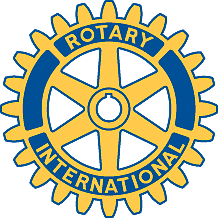 Rotary Club of Carleton Place and Mississippi Mills       Meeting of  May 1st, 2017Attendees: Marion, Al, David, Kathy, Eric, Ernie, Bernie, Mike, DebOh Canada, Prayer and Happy Dollars."Chase the Ace" Pot is now $1,022.50. Ticket ending with 0975 was pulled. Al was the guy. He pulled the Ace of Clubs from the deck. To be continued..............Compost: $8,495.00 deposited, 1,630 bags were filled, 250 bags left on site. 3 bags of compost were given to the people who delivered the 40 bags of compost to Perth. More in depth information forthcoming.WOMEN'S FAIR MEETING - THURSDAY MAY 4TH, 2017, CENTURY 21 BOARD ROOM, 7PM.Highway clean up this Saturday, cancelled due to weather expected. New date, Saturday May 13th.BOARD MEETING - TUESDAY MAY 9th, CENTURY 21 BOARD ROOM, 7 PM.Thank You Letters to Casino Night Table Sponsors, to be done by David. Mike to send copy of Rotary Letterhead. (Letter head sent to David already)JOE FONTES Guest Speaker this coming Monday.